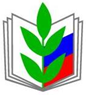 ПРОФЕССИОНАЛЬНЫЙ СОЮЗ РАБОТНИКОВ НАРОДНОГО ОБРАЗОВАНИЯ И НАУКИ РОССИЙСКОЙ ФЕДЕРАЦИИСОЧИНСКАЯ ГОРОДСКАЯ ОРГАНИЗАЦИЯ ПРОФЕССИОНАЛЬНОГО СОЮЗА РАБОТНИКОВ НАРОДНОГО ОБРАЗОВАНИЯ И НАУКИ РОССИЙСКОЙ ФЕДЕРАЦИИ(СОЧИНСКАЯ ГОРОДСКАЯ ОРГАНИЗАЦИЯ ОБЩЕРОССИЙСКОГО ПРОФСОЮЗА ОБРАЗОВАНИЯ)О сотрудничестве с сетью медицинских лабораторий «Инвитро»Уважаемые коллеги!С целью расширения границ инновационной деятельности достигнута договоренность о сотрудничестве Профсоюза и сети медицинских лабораторий «Инвитро». В рамках социальной партнерской программы ИНВИТРО с 1 марта по 1 июня 2023 года членам Профсоюза и членам их семей предоставляется возможность пройти лабораторные исследования с 15% скидкой:1.	Биохимические исследования.2.	Гормональные исследования.3.	Гематологические исследования.4.	Иммунологические исследования.5.	Аллергологические исследования.6.	Маркеры аутоиммунных заболеваний.7.	Онкомаркеры.8.	Микроэлементы.9.	Исследования мочи и кала.10.	Цитологические исследования.11.	Гистологические исследования.12.	Онкогенетические исследованияАдреса лабораторий, расположенных на территории г. Сочи: 1.	Адлерский р-н, ул. Кирова, д. 30, пом. 9б;2.	Адлерский р-н, ул. Ленина, 209;3.       Адлерский р-н, ул. Голубые дали, 15;4.	Центральный р-н, ул. Донская, 88;5.	Центральный р-н, ул. Туапсинская, 13;6.	Центральный р-н, ул. Островского, 67;7.       Центральный р-н, ул. Гагарина,54;8.       Центральный р-н, ул. Вишневая,15 Г;9.	Лазаревский р-н, поселок Дагомыс, ул.Гайдара, 2/1;10.	Лазаревский р-н, ул. Победы, 44;Льгота на лабораторные исследования в размере 15% предоставляется членам Профсоюза и членам их семей при предъявлении купона (см. ниже) с указанием 10-значного промокода.Председатель СГО Общероссийского Профсоюза образования                                                                             Агеева М.А.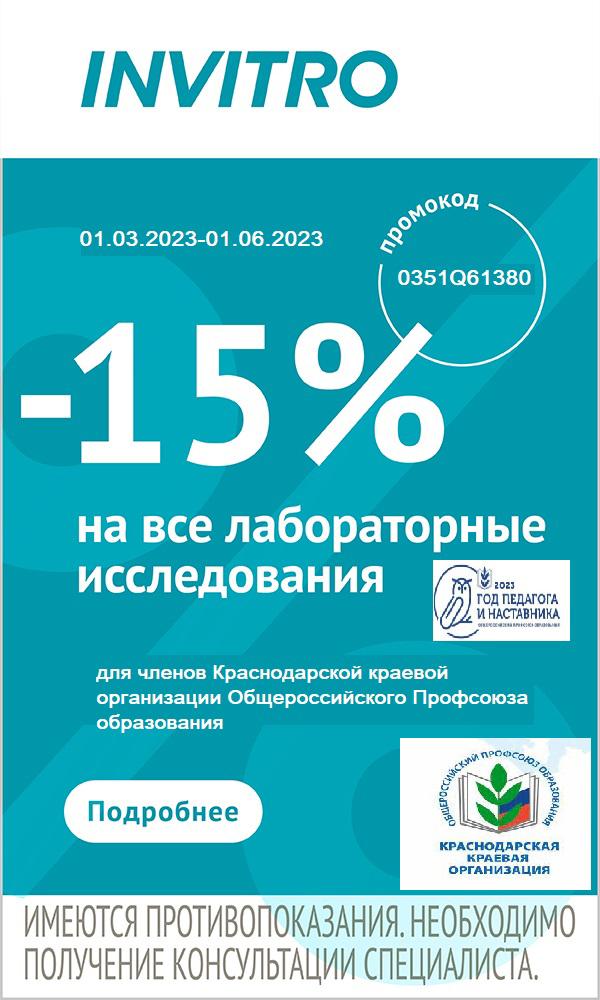 